Blok 4 Meten en metend rekenen(MR)Wat leerde ik?Verschillende soorten kalenders gebruiken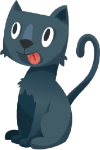 Betalen, wisselen en teruggevenDe omtrek berekenenTIP!
Oefen thuis op een kalender; hoeveel keer slapen nog tot het volgende weekend? Tot jouw verjaardag? Vraag of jij eens mag betalen bij de bakker!LES 1 De week-, maand- en jaarkalender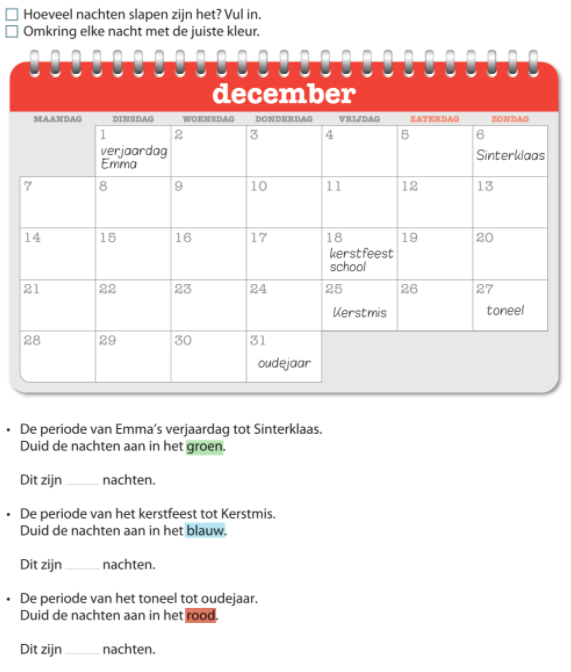 LES 8 Betalen, teruggeven, wisselen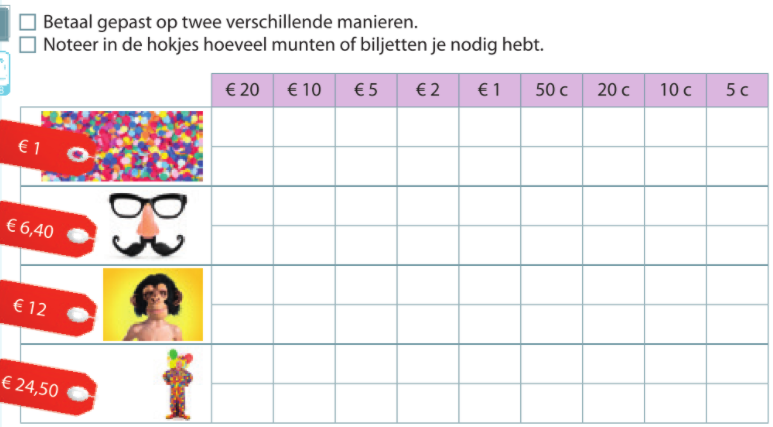 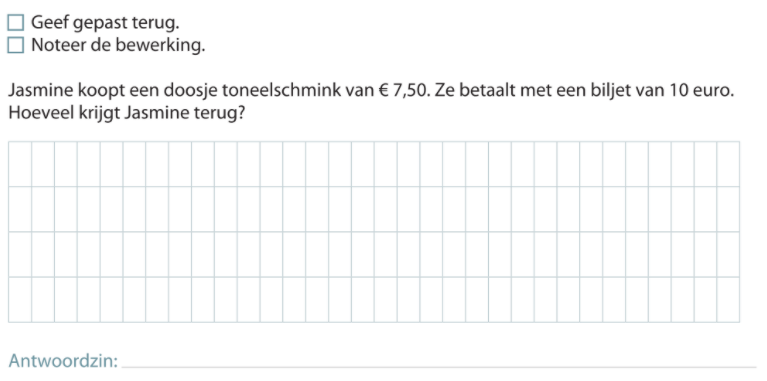 LES 12 De omtrek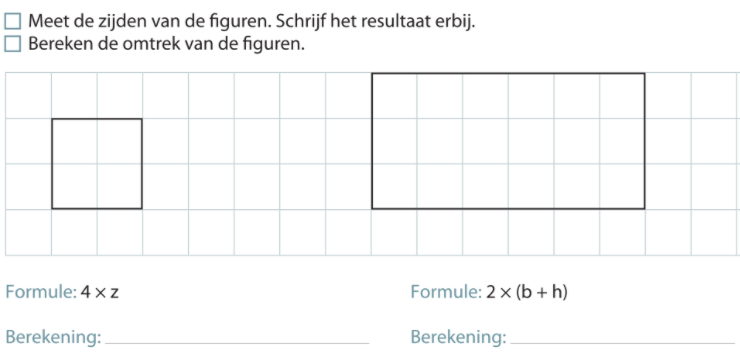 Blok 4 Meetkunde(MK)Wat leerde ik?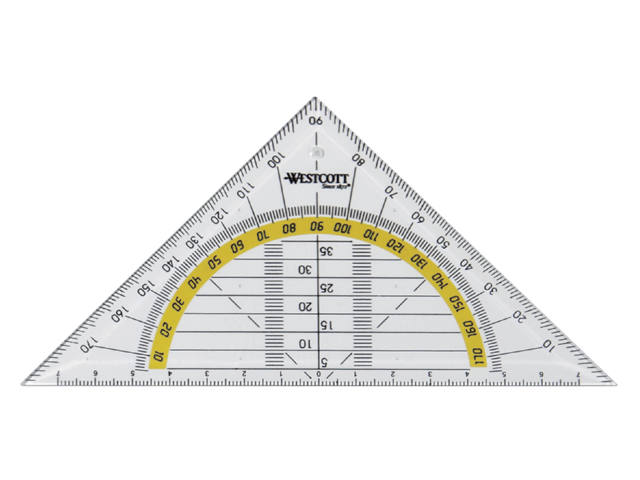 Vlakke figuren indelenDriehoekenTwee en drie dimensiesLoodlijnen en evenwijdige lijnenTIP!Oefen nog eens op het tekenen van evenwijdige en loodrechte lijnen met je geodriehoek.LES 3 Vlakke figuren classificeren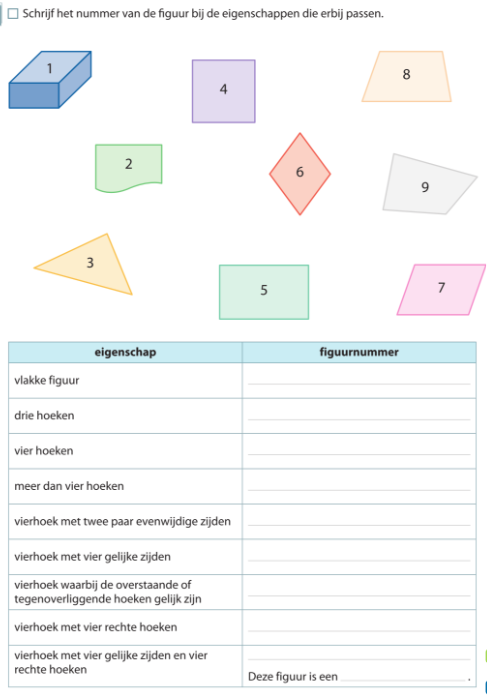 LES 6 Driehoeken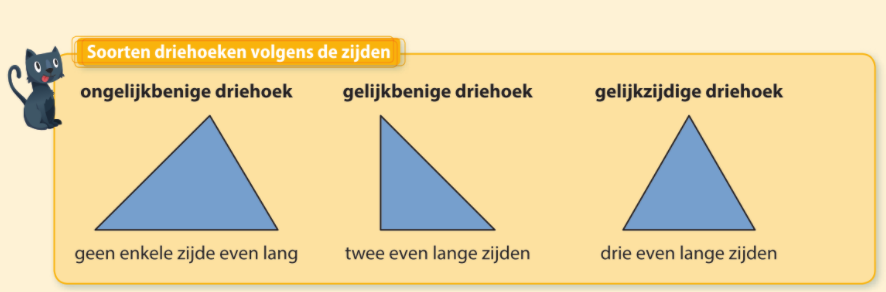 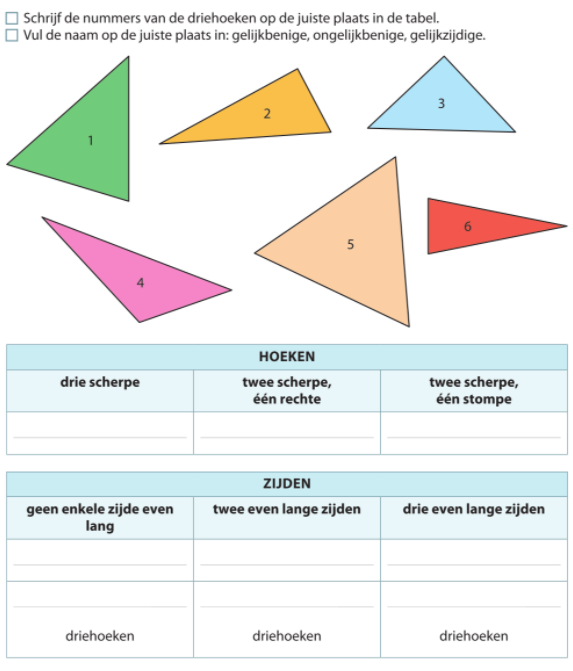 Mijn tips voor de toets!Lees elke opdracht aandachtig.Trek ook hier je lijnen met een lat!Teken steeds met potlood en hou een gom klaar.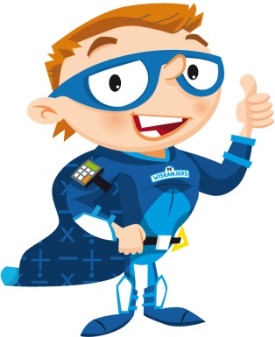 